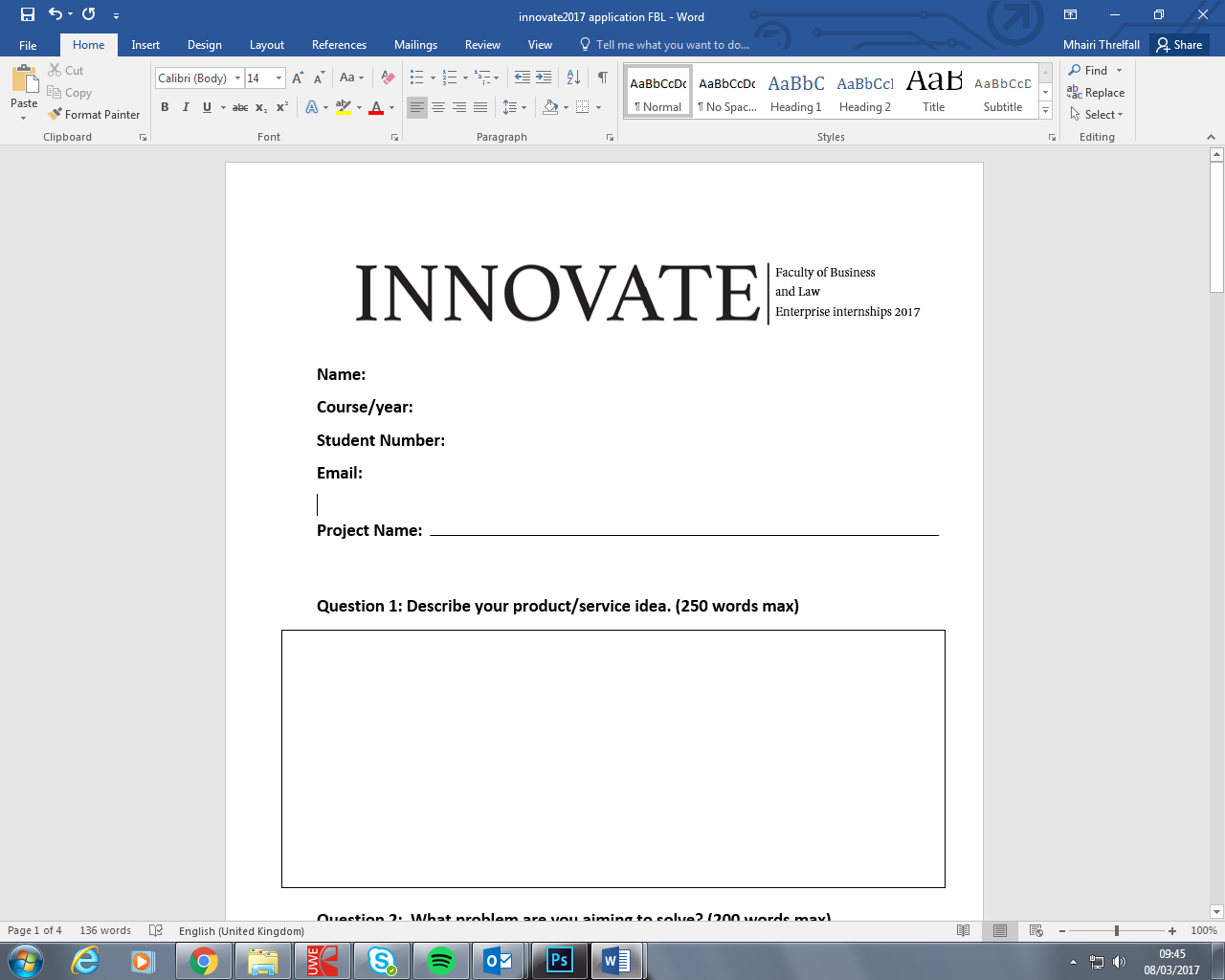 Name: Course/year: Student Number: Email: Project Name:  Question 1: Describe your product/service idea. (250 words max)Question 2:  What problem are you aiming to solve? (200 words max) Question 3: Who is your target market? (200 words max)Question 4: Who is your competition? (150 words max)Question 5: What are your costs? (150 words max)Question 6: How will you make this sustainable? (200 words max)What resources will you need from the department in order to develop your product or service? (please tick)Access to workshop spaceAccess to softwareOther, please state:__________________________________________Once completed upload it via MyQuestions on infohub by: 9am on the 24th of April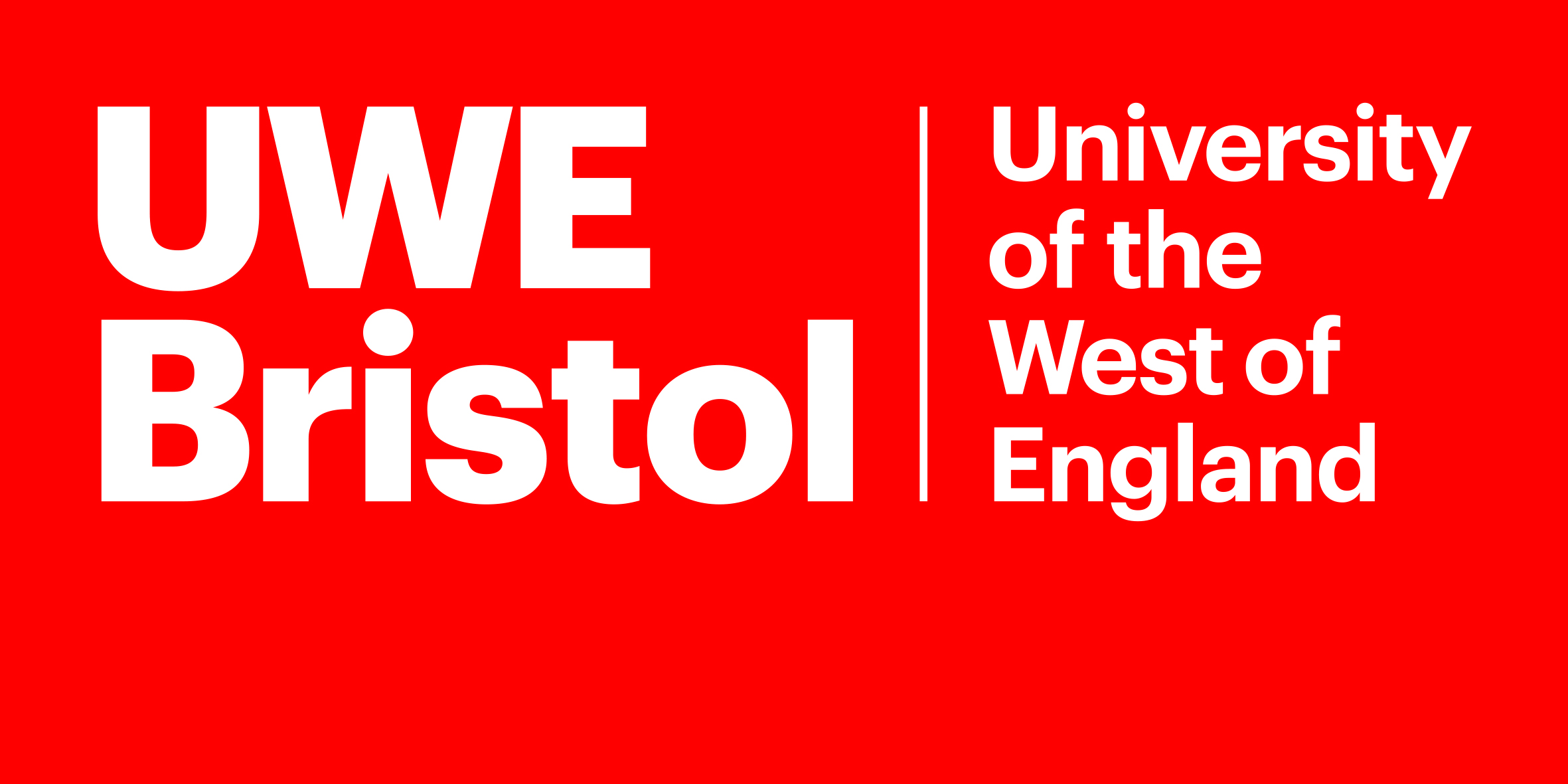 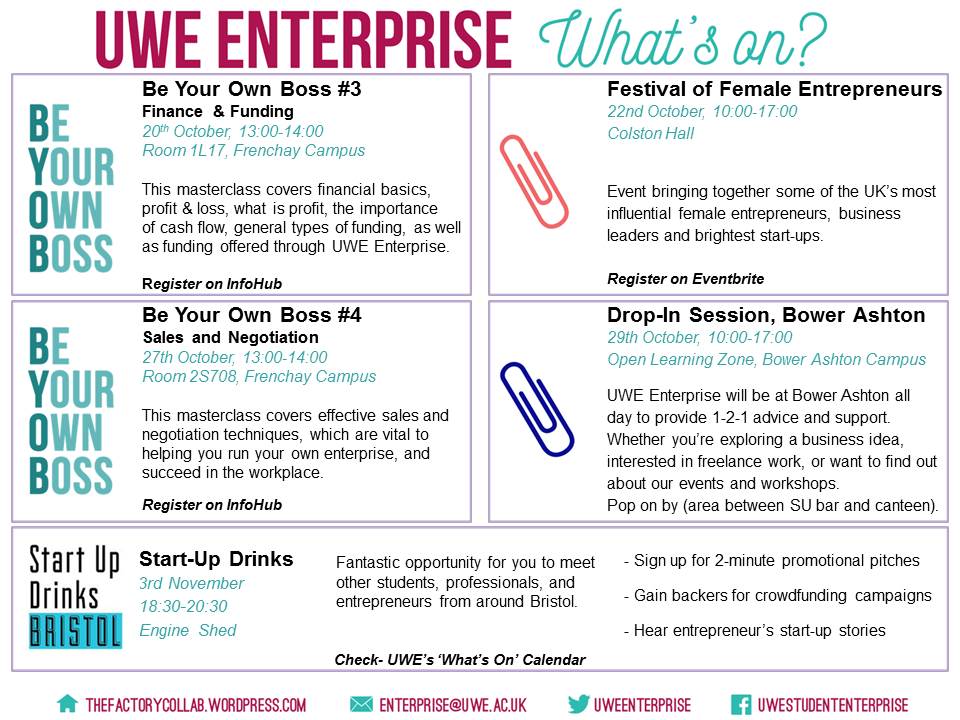 